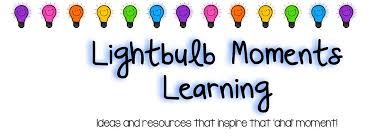 Manchester Bridge Club’s next Seminar Workshop is onSUNDAY 16th FEBRUARY2.30pm to 5pmThe topic for this session is“2 over 1 Game Forcing” "The 2/1 approach to bidding is popular among expert players because it is simple and effective. This lesson will present the basics of playing this approach, which helps to solve several difficult problems in more common methods without having to rely on memorising complicated artificial sequences."Tutor Nick GreerThe seminar starts with a comprehensive topic discussion followed by specific practice hands demonstrating the correct bidding, lead and play.The cost is £10.00 for members, £12 for visitors & £5 for students.  This includes light refreshments during the brief break.Everyone is very welcome to attend – with or without a partner.“Have you had your lightbulb moment yet?!”Manchester Bridge Club 81 Wellington Road, Fallowfield, Manchester M14 6BN